DSWD DROMIC Report #2 on the Flooding Incident in Midsayap, North Cotabatoas of 17 June 2019, 6PMSUMMARYDue to the continuous heavy rainfall that started on June 3, 2019, this weather disturbance has affected families in Midsayap, North Cotabato.Source: DSWD-FO XIIStatus of Affected Families / Persons A total of 200 families or 1,000 persons were affected by the flooding incident in Midsayap, North Cotabato (see Table 1).Table 1. Number of Affected Families / PersonsNote: Ongoing assessment and validationSource: DSWD-FO XIIStatus of Displaced Families / Persons200 families or 1,000 persons are taking temporary shelter at the Barangay Salunayan Covered Court (see Table 2).Table 2. Number of Displaced Families Inside Evacuation CenterNote: Ongoing assessment and validationSource: DSWD-FO XIIDamaged HousesA total of 8 houses were totally damaged (see table 3) Table 3. Number of Damaged Houses      Note: Ongoing assessment and validationSource: DSWD-FO XIICost of Assistance ProvidedA total of ₱127,800.00 worth of assistance was provided to the affected families, of which, ₱80,200.00 was provided by DSWD and ₱47,600.00 was provided by LGU (see Table 4).Table 4. Cost of Assistance ProvidedNote: Ongoing assessment and validationSource: DSWD-FO XIISITUATIONAL REPORTDSWD-DRMBDSWD-FO XII*****The Disaster Response Operations Monitoring and Information Center (DROMIC) of the DSWD-DRMB is closely coordinating with DSWD-FO XII for any significant disaster response updates.JAN ERWIN ANDREW I. ONTANILLASReleasing OfficerPHOTO DOCUMENTATION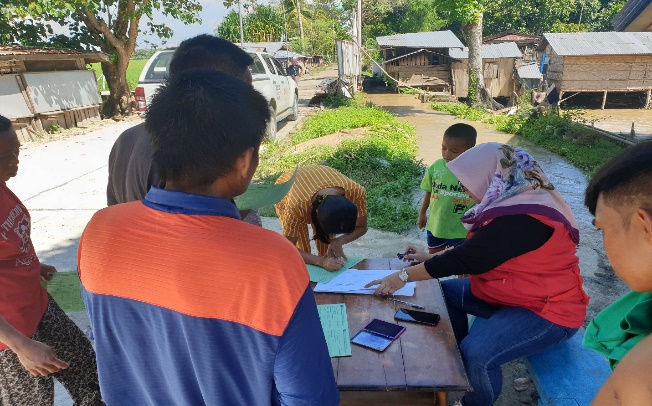 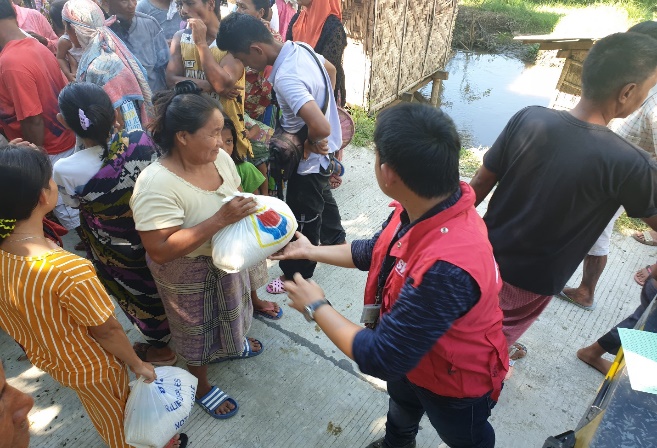 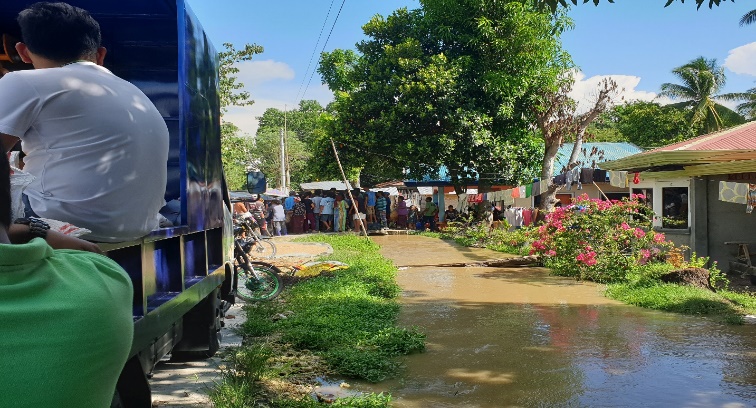 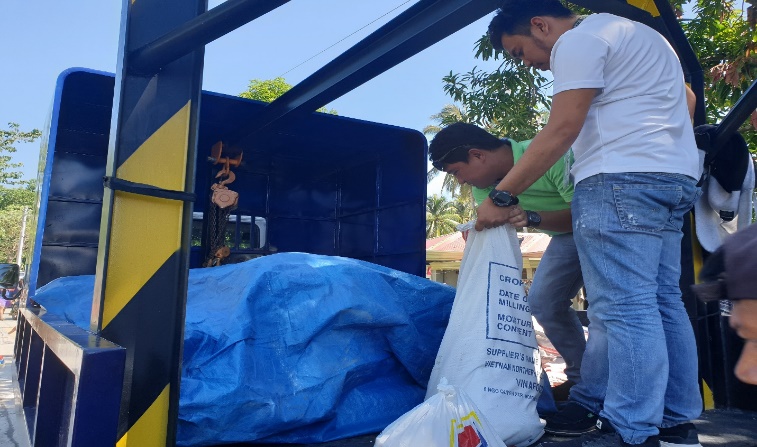 REGION / PROVINCE / MUNICIPALITY REGION / PROVINCE / MUNICIPALITY  NUMBER OF AFFECTED  NUMBER OF AFFECTED  NUMBER OF AFFECTED REGION / PROVINCE / MUNICIPALITY REGION / PROVINCE / MUNICIPALITY  Barangays  Families  Persons GRAND TOTALGRAND TOTAL 1  200 1,000 REGION XIIREGION XII 1  200 1,000 North CotabatoNorth Cotabato 1  200 1,000 Midsayap1 200  1,000 REGION / PROVINCE / MUNICIPALITY REGION / PROVINCE / MUNICIPALITY  NUMBER OF EVACUATION CENTERS (ECs)  NUMBER OF EVACUATION CENTERS (ECs)  INSIDE ECs  INSIDE ECs  INSIDE ECs  INSIDE ECs REGION / PROVINCE / MUNICIPALITY REGION / PROVINCE / MUNICIPALITY  NUMBER OF EVACUATION CENTERS (ECs)  NUMBER OF EVACUATION CENTERS (ECs)  Families  Families  Persons  Persons REGION / PROVINCE / MUNICIPALITY REGION / PROVINCE / MUNICIPALITY  CUM  NOW  CUM  NOW  CUM  NOW GRAND TOTALGRAND TOTAL1 1  200  200 1,000 1,000 REGION XIIREGION XII1 1  200  200 1,000 1,000 North CotabatoNorth Cotabato1 1  200  200 1,000 1,000 Midsayap 1 1 200 200  1,000  1,000 REGION / PROVINCE / MUNICIPALITY REGION / PROVINCE / MUNICIPALITY NO. OF DAMAGED HOUSES NO. OF DAMAGED HOUSES NO. OF DAMAGED HOUSES REGION / PROVINCE / MUNICIPALITY REGION / PROVINCE / MUNICIPALITY  Total  Totally  Partially GRAND TOTALGRAND TOTAL 8 8 - REGION XIIREGION XII 8 8 - North CotabatoNorth Cotabato 8 8 - Midsayap 8  8  - REGION / PROVINCE / MUNICIPALITY REGION / PROVINCE / MUNICIPALITY  TOTAL COST OF ASSISTANCE  TOTAL COST OF ASSISTANCE  TOTAL COST OF ASSISTANCE  TOTAL COST OF ASSISTANCE  TOTAL COST OF ASSISTANCE REGION / PROVINCE / MUNICIPALITY REGION / PROVINCE / MUNICIPALITY  DSWD  LGU  NGOs  OTHERS  GRAND TOTAL GRAND TOTALGRAND TOTAL80,200.00 47,600.00 -  - 127,800.00 REGION XIIREGION XII80,200.00 47,600.00 -  - 127,800.00 North CotabatoNorth Cotabato80,200.00 47,600.00 -  - 127,800.00 Midsayap80,200.00  47,600.00 - -  127,800.00 DATESITUATIONS / ACTIONS UNDERTAKEN13 June 2019The Disaster Response Operations Monitoring and Information Center (DROMIC) of the DSWD-DRMB continues to closely coordinate with DSWD-FO XII for significant reports on the status of affected families, assistance, and relief efforts.DATESITUATIONS / ACTIONS UNDERTAKEN13 June 2019DSWD FO XII provided 200 Family Food Packs (FFPs) to the affected families.11 June 2019LGU Midsayap has provided relief goods to affected families.DSWD-FO XII is continuously coordinating with the MSWDO for any technical assistance and resource augmentation.